    Uchwała Nr 6948/2023       Zarządu Województwa Wielkopolskiego z dnia 20 lipca 2023 r. w sprawie ogłoszenia konkursu na realizację zadania publicznego Województwa Wielkopolskiego z zakresu zdrowia publicznego pn.: „Upowszechnienie programów profilaktycznych z zakresu profilaktyki uzależnień ujętych w Systemie rekomendacji programów profilaktycznych i promocji zdrowia psychicznego, wśród podmiotów prowadzących Młodzieżowe Ośrodki Wychowawcze oraz Młodzieżowe Ośrodki Socjoterapii”Na podstawie art. 41 ust. 1 ustawy z dnia  o samorządzie województwa (Dz. U. z 2022 r., poz. 2094 ze zm.), art. 14 ust. 1 w związku z art. 13 pkt 3 ustawy o zdrowiu publicznym (Dz.U. z 2022 r. poz. 1608), Zarząd Województwa Wielkopolskiego uchwala, co następuje:§ 1Ogłasza się konkurs ofert na realizację zadania publicznego Województwa Wielkopolskiego z zakresu zdrowia publicznego w roku 2023 pn. „Upowszechnienie programów profilaktycznych z zakresu profilaktyki uzależnień ujętych w Systemie rekomendacji programów profilaktycznych i promocji zdrowia psychicznego, wśród podmiotów prowadzących Młodzieżowe Ośrodki Wychowawcze oraz Młodzieżowe Ośrodki Socjoterapii”, na łączną kwotę 570.000 zł, zgodnie z załącznikiem do niniejszej uchwały.§ 2Treść ogłoszenia stanowiąca załącznik do niniejszej uchwały, zamieszczona zostanie na tablicy ogłoszeń, w Biuletynie Informacji Publicznej oraz na stronie internetowej Urzędu Marszałkowskiego Województwa Wielkopolskiego.§ 3Wykonanie uchwały powierza się Dyrektorowi Departamentu Zdrowia Urzędu Marszałkowskiego 
Województwa Wielkopolskiego.  § 4Uchwała wchodzi w życie z dniem podjęcia.Uzasadnienie do Uchwały Nr 6948/2023Zarządu Województwa Wielkopolskiegoz dnia 20 lipca 2023 r.w sprawie ogłoszenia konkursu na realizację zadania publicznego Województwa Wielkopolskiego z zakresu zdrowia publicznego pn.: „Upowszechnienie programów profilaktycznych z zakresu profilaktyki uzależnień ujętych w Systemie rekomendacji programów profilaktycznych i promocji zdrowia psychicznego, wśród podmiotów prowadzących Młodzieżowe Ośrodki Wychowawcze oraz Młodzieżowe Ośrodki Socjoterapii”Jednym z podstawowych zadań Młodzieżowych Ośrodków Wychowawczych i Młodzieżowych Ośrodków Socjoterapii jest wychowanie, rozumiane jako wszechstronne kształtowanie osobowe wychowanka w wymiarze fizycznym, zdrowotnym, intelektualnym, psychicznym, społecznym, estetycznym, moralnym i duchowym, w taki sposób, aby mógł dokonywać wyborów zgodnych z normami prawnymi, moralnymi i społecznymi. W celu realizacji tego typu zadań konieczne jest między innymi propagowanie zdrowego trybu życia, rozbudzanie i rozwijanie zainteresowań, które pozwolą na konstruktywne wykorzystywanie czasu wolnego oraz ukazywanie społecznie pożądanych sposobów spędzania czasu wolnego, które stanowią alternatywę dla zachowań ryzykownych, związanych z uzależnieniami. Niniejsza uchwała ma na celu wsparcie  podmiotów prowadzących Młodzieżowe Ośrodki Wychowawcze oraz Młodzieżowe Ośrodki Socjoterapii w realizacji działań w zakresie profilaktyki uzależnień w oparciu o programy profilaktyczne rekomendowane w ramach tzw. Systemu rekomendacji programów profilaktycznych i promocji zdrowia psychicznego.Zgłoszone zadania wpisywać się będą w działania przewidziane do realizacji w ramach Wojewódzkiego Programu Profilaktyki i Rozwiązywania Problemów Alkoholowych oraz Przeciwdziałania Narkomanii dla Województwa Wielkopolskiego na lata 2022 – 2026.Środki finansowe przeznaczone na to zadanie, zostały zabezpieczone w dziale 851 (Ochrona zdrowia), rozdziale 85153 (Zwalczanie narkomanii): § 2320 (dotacja celowa przekazana dla powiatu na zadania bieżące realizowane na podstawie porozumień (umów) między jednostkami samorządu terytorialnego) – 50.000 zł oraz w rozdziale 85154 (Przeciwdziałanie alkoholizmowi): § 2320 (dotacja celowa przekazana dla powiatu na zadania bieżące realizowane na podstawie porozumień (umów) między jednostkami samorządu terytorialnego) – 320.000 zł i § 2830 (dotacja celowa z budżetu na finansowanie lub dofinansowanie zadań zleconych do realizacji pozostałym jednostkom nie zaliczanym do sektora finansów publicznych) – 200.000 zł.Wobec powyższego, podjęcie niniejszej uchwały przez Zarząd Województwa Wielkopolskiego jest zasadne.OGŁOSZENIEkonkursu ofert na realizację zadania publicznego Województwa Wielkopolskiego z zakresu zdrowia publicznego pn.:  „Upowszechnienie programów profilaktycznych z zakresu profilaktyki uzależnień ujętych w Systemie rekomendacji programów profilaktycznych i promocji zdrowia psychicznego, wśród podmiotów prowadzących Młodzieżowe Ośrodki Wychowawcze oraz Młodzieżowe Ośrodki Socjoterapii”.Podstawa prawna:Art. 14 ust. 1, w związku z art. 13 pkt 3 ustawy z dnia 11 września 2015 r. o zdrowiu publicznym  Wojewódzki Program Profilaktyki i Rozwiązywania Problemów Alkoholowych oraz Przeciwdziałania Narkomanii dla Województwa Wielkopolskiego na lata 2022 – 2026, przyjęty uchwałą 
Nr XL/773/22 Sejmiku Województwa Wielkopolskiego z dnia 28 marca 2022 roku w sprawie uchwalenia Wojewódzkiego Programu Profilaktyki i Rozwiązywania Problemów Alkoholowych oraz Przeciwdziałania Narkomanii dla Województwa Wielkopolskiego na lata 2022 – 2026, zmieniony uchwalą nr XLVI/919/22 Sejmiku Województwa Wielkopolskiego z dnia 24 października 2022 roku.Tytuł konkursu: Upowszechnienie programów profilaktycznych z zakresu profilaktyki uzależnień ujętych w Systemie rekomendacji programów profilaktycznych i promocji zdrowia psychicznego, wśród podmiotów prowadzących Młodzieżowe Ośrodki Wychowawcze oraz Młodzieżowe Ośrodki Socjoterapii.Opis zadania będącego przedmiotem konkursu:Cel zadaniaWdrożenie standardów realizacji programów profilaktycznych z zakresu profilaktyki uzależnień ujętych w Systemie rekomendacji programów profilaktycznych i promocji zdrowia psychicznego 
w pracy profilaktycznej Młodzieżowych Ośrodków Wychowawczych lub Młodzieżowych Ośrodków Socjoterapeutycznych.Przedmiot zadaniawsparcie i zachęcenie podmiotów prowadzących Młodzieżowe Ośrodki Wychowawcze oraz Młodzieżowe Ośrodki Socjoterapii do realizacji działań w zakresie profilaktyki uzależnień w oparciu 
o programy profilaktyczne ujęte w Systemie rekomendacji programów profilaktycznych i promocji zdrowia psychicznego (zakup rekomendowanego programu w połączeniu z przeszkoleniem realizatorów),sfinansowanie kosztów bezpośredniej realizacji rekomendowanych programów, w powiązaniu np. z konstruktywnym wykorzystywaniem czasu wolnego (ukazanie społecznie pożądanych sposobów spędzania czasu wolnego), stanowiących alternatywę dla zachowań ryzykownych, związanych z uzależnieniami.Preferowane będą oferty, które w swych założeniach uwzględniać będą łącznie działania, o których mowa w pkt 2.a) oraz 2.b).Zastrzega się możliwość wyboru więcej niż jednego realizatora zadania.Łączna wartość środków finansowych przeznaczonych na zadanie:570.000 zł - w dziale 851 (Ochrona zdrowia), rozdziale 85153 (Zwalczanie narkomanii): § 2320 (dotacja celowa przekazana dla powiatu na zadania bieżące realizowane na podstawie porozumień (umów) między jednostkami samorządu terytorialnego) – 50.000 zł oraz w rozdziale 85154 (Przeciwdziałanie alkoholizmowi): § 2320 (dotacja celowa przekazana dla powiatu na zadania bieżące realizowane na podstawie porozumień (umów) między jednostkami samorządu terytorialnego) – 320.000 zł i § 2830 (dotacja celowa z budżetu na finansowanie lub dofinansowanie zadań zleconych do realizacji pozostałym jednostkom nie zaliczanym do sektora finansów publicznych) – 200.000 zł.Termin realizacji zadaniaNie wcześniej niż od 18 września 2023 r. i nie później niż do 31 grudnia 2023 r. Warunki realizacji zadania (wymogi formalne)Warunki kwalifikowalności kosztów.Koszty powinny być bezpośrednio związane z realizowanym zadaniem i znajdować swoje uzasadnienie w toku jego realizacji, ujęte w budżecie projektu (a następnie faktycznie poniesione w okresie wskazanym w umowie/porozumieniu i udokumentowane).Kosztorys powinien być skalkulowany rzetelnie, wyłącznie w odniesieniu do zakresu planowanego zadania. W przypadku przyjęcia oferty do realizacji, zadeklarowany wkład będzie mógł podlegać analizie merytorycznej i finansowej na każdym etapie jego realizacji.W kosztorysie, stanowiącym element składanej oferty wydatki powinny być przedstawione  w podziale na koszty merytoryczne oraz koszty administracyjne. Dofinansowanie przeznaczone będzie w pierwszej kolejności na realizację działań merytorycznych. Koszty merytoryczne są kosztami bezpośrednio związanymi z celem i przedmiotem konkursu, o których mowa w części III ogłoszenia, do których zaliczyć można m.in.: koszty zatrudnienia realizatorów programów profilaktycznych,materiały papiernicze i edukacyjne do prowadzenia zajęć profilaktycznych dla uczestników,zakup usług sportowo-rekreacyjnych, kulturalnych (z uwzględnieniem usług przewodnika) u podmiotów prowadzących działalność gospodarczą w rozumieniu ustawy o swobodzie działalności gospodarczej, zakup biletów wstępu dla uczestników do kina, teatru, zoo, na basen itp. wypożyczenie sprzętu rekreacyjnego, sportowego dla uczestnikówwynagrodzenie wychowawców w trakcie wycieczek (maksymalnie 100,00 zł za dzień)transport do kina, teatru, zoo, na basen itp.,zakwaterowanie wraz z wyżywieniem (wycieczki)nagrody rzeczowe dla uczestników,koszt związany z zakupem rekomendowanego programu profilaktycznego z uwzględnieniem kosztu przeszkolenia realizatorówKoszty administracyjne są to koszty bezpośrednio związane z obsługą i administracją realizowanego zadania, i związane są z wykonywaniem działań o charakterze administracyjnym – do 10% kosztów wartości projektu.Podatek od towarów i usług (VAT)Wydatki w ramach realizacji wniosku mogą obejmować koszty podatku od towarów i usług (VAT) tylko wtedy, gdy realizator zadania ich nie odzyska. Oferent jest zobowiązany, na etapie składania oferty, do złożenia oświadczenia o kwalifikowalności VAT zgodnie z wzorem określonym w załączniku do ogłoszenia. Oświadczenie o kwalifikowalności VAT podpisane przez oferenta będzie stanowić załącznik do zawieranej umowy/porozumienia na realizację zadania.W przypadku, kiedy Oferent nie ma możliwości odzyskania podatku VAT, wszelkie koszty jakie zostały wskazane w preliminarzu są kosztami brutto (w takiej sytuacji podatek VAT jest kosztem kwalifikowanym). Natomiast w sytuacji, kiedy Oferent jest uprawniony do odzyskania VAT ustala w preliminarzu koszty netto w tym zakresie (w takiej sytuacji VAT jest kosztem niekwalifikowanym). W sytuacji kiedy Oferent może częściowo odzyskać podatek VAT, 
w kosztorysie powinien wskazać, które kwoty zostały podane netto a które z podatkiem VAT. Aktem prawnym, w oparciu o który należy badać możliwość odzyskania podatku VAT jest ustawa z dnia 11 marca 2004 r. o podatku od towarów i usług. Badanie możliwości odzyskania podatku VAT należy wyłącznie do obowiązków oferenta. Art. 4 ust. 1 pkt. 2 ustawy 27 sierpnia 2009 r. o finansach publicznych nakłada obowiązek stosowania przepisów tej ustawy na podmioty spoza sektora finansów publicznych w zakresie, w jakim wykorzystują środki publiczne lub dysponują tymi środkami. Zgodnie z art. 44 ust. 3 ustawy 
o finansach publicznych, wydatki publiczne powinny być dokonywane: w sposób celowy i oszczędny, z zachowaniem zasad: uzyskiwania najlepszych efektów z danych nakładów, optymalnego doboru metod i środków służących osiągnięciu założonych celów; w sposób umożliwiający terminową realizację zadań; w wysokości i terminach wynikających z wcześniej zaciągniętych zobowiązań. Osoby wchodzące w skład organu zarządzającego podmiotu niezaliczanego do sektora finansów publicznych, któremu przekazano do wykorzystania lub dysponowania środki publiczne, lub zarządzającego mieniem tych podmiotów podlegają odpowiedzialności za naruszenie dyscypliny finansów publicznych (art. 4 ust. 1 pkt 1 ustawy z dnia 17 grudnia 2004 r. o odpowiedzialności za naruszenie dyscypliny finansów publicznych).Podmioty uprawnione do składania ofert:Podmioty prowadzące Młodzieżowe Ośrodki Wychowawcze i/lub Młodzieżowe Ośrodki Socjoterapii, w tym: jednostki samorządu terytorialnego szczebla powiatowego,organizacje pozarządowe w rozumieniu art. 3 ust 2 i 3 Ustawy z dnia 24 kwietnia 2003 r. o działalności pożytku publicznego i o wolontariacie (z wykluczeniem fundacji 
i stowarzyszeń), których cele statutowe lub przedmiot działalności dotyczą spraw objętych zadaniami z zakresu zdrowia publicznego określonymi w art. 2 ustawy o zdrowiu publicznym. Wymagane dokumentyWypełniony druk oferty.Aktualny odpis z odpowiedniego rejestru lub inne dokumenty informujące o statusie prawnym podmiotu składającego ofertę i umocowaniu osób go reprezentujących.Oświadczenie potwierdzające, że w stosunku do podmiotu składającego ofertę, nie stwierdzono niezgodnego z przeznaczeniem wykorzystania środków publicznych.Oświadczenie osoby uprawnionej do reprezentowania podmiotu składającego ofertę o niekaralności zakazem pełnienia funkcji związanych z dysponowaniem środkami publicznymi oraz niekaralności za umyślne przestępstwo lub umyślne przestępstwo skarbowe.Oświadczenie, że podmiot składający ofertę jest jedynym posiadaczem rachunku, na który zostaną przekazane środki i zobowiązuje się go utrzymywać do chwili zaakceptowania rozliczenia tych środków pod względem finansowym i rzeczowym.Oświadczenie osoby upoważnionej do reprezentacji podmiotu składającego ofertę wskazujące, że kwota środków przeznaczona zostanie na realizację zadania zgodnie z ofertą i że, w tym zakresie, zadanie nie będzie finansowane z innych źródeł.Oświadczenie o kwalifikowalności VAT zgodnie ze wzorem określonym w załączniku do ogłoszenia.Oświadczenie, że cele statutowe lub przedmiot działalności podmiotu składającego ofertę dotyczy spraw objętych zadaniami określonymi w art. 2 ustawy o zdrowiu publicznym. Klauzula informacyjna dotycząca przetwarzania danych osobowych wszystkich osób wskazanych w ofercie (zarówno realizatorów zadania jak i osób reprezentujących dany podmiot). Oświadczenie organizatora o posiadaniu kopii dokumentów z Krajowego Rejestru Karnego oraz z Rejestru Sprawców Przestępstw na Tle Seksualnym, poświadczających niekaralność kadry zaangażowanej w realizację zadania (wychowawca, realizator programu, wolontariusz etc.).  Oświadczenie organizatora, że zgłoszony do realizacji program profilaktyczny z zakresu profilaktyki uzależnień ujęty został w Systemie rekomendacji programów profilaktycznych i promocji zdrowia psychicznego. Druk oświadczeń, o których mowa w pkt. 3-11 stanowi załącznik do oferty. Kserokopie potwierdzające kwalifikacje specjalistów i wychowawców, wskazanych imiennie (z określeniem pełnionych przez nich funkcji podczas realizacji zadania publicznego) w pkt. II.9 druku ofertyKryteria oceny ofertRozpatrywane będą wyłącznie oferty złożone w terminach wskazanych w ogłoszeniu.Oferty wraz z załącznikami złożone na niewłaściwych drukach, niekompletne, niepodpisane lub podpisane przez osoby nieuprawnione, nieopieczętowane lub zawierające inne braki formalne zostaną odrzucone z przyczyn formalnych, w przypadku nieusunięcia tych braków we wskazanym w wezwaniu terminie do ich usunięcia.Wszystkie złożone oferty wraz z załączoną do nich dokumentacją pozostaną w aktach Departamentu Zdrowia i nie będą odsyłane.Kryteria formalneOcena formalna polega na analizie kompletności oraz poprawności formalnej oferty. Weryfikacja formalna i merytoryczna ofert dokonywana będzie przez Departament Zdrowia. W przypadku wystąpienia jakichkolwiek braków lub niejasności, co do treści złożonej dokumentacji oferent wezwany zostanie do złożenia wyjaśnień lub uzupełnienia oferty, w terminie 5 dni roboczych od dnia otrzymania wezwania, a w przypadku braków formalnych, pod rygorem pozostawienia oferty bez rozpoznania.Oferent powinien uzupełnić braki w formie pisemnej. Wezwanie może zostać doręczone pocztą elektroniczną, lub za pośrednictwem placówki pocztowej. W sytuacji gdy wezwanie zostanie doręczone w formie elektronicznej, podmiot jest zobowiązany potwierdzić jego otrzymanie.O zachowaniu terminu uzupełnienia braków decyduje dzień wpływu uzupełnień do siedziby Urzędu Marszałkowskiego Województwa Wielkopolskiego, w analogicznej formie w jakiej wezwanie zostało doręczone.Oferta zostaje odrzucona na etapie analizy formalnej i nie zostaje skierowana do dalszej oceny merytorycznej w następujących przypadkach: złożenia oferty z naruszeniem terminu podanego w ogłoszeniu o konkursie, złożenia oferty przez podmiot nieuprawniony do udziału w konkursie, nieusunięcia w wyznaczonym terminie braków formalnych. Kryteria merytoryczne Ocena merytoryczna ofert, spełniających wymogi formalne, dokonywana będzie przez Komisję Konkursową.Kryteria oceny merytorycznej, z podziałem na:Merytoryczne – 50 pkt. (waga: 70%/100%):koncepcja planowanych działań – zgodność oferty z ogłoszeniem konkursowym,jakość oferty (w tym m.in.: spójność poszczególnych elementów oferty, adekwatność wnioskowanej kwoty dotacji do zakresu podejmowanych działań – racjonalność wydatków w świetle przedstawionego kosztorysu),poziom rekomendacji programu (obiecujący, dobra praktyka, modelowy)Organizacyjne – 50 pkt. (waga: 30%/100%):zasoby kadrowe przewidywane do wykorzystania przy realizacji zadaniazasoby rzeczowe zapewniające właściwą realizacje zadaniaMaksymalna liczba punktów możliwych do zdobycia w zakresie spełniania kryteriów merytorycznych wynosi 100 pkt.Ostateczna liczba punktów to średnia sumy przyznanych punktów przez poszczególnych członków Komisji.Oferty, które uzyskają poniżej 50 punktów nie uzyskają dofinansowania.Przekroczenie progu, o którym mowa powyżej nie jest jednoznaczne z przyznaniem dotacjiMiejsce, termin oraz sposób składania ofert:Oferty należy składać za pośrednictwem poczty lub osobiście w siedzibie Urzędu Marszałkowskiego Województwa Wielkopolskiego w Poznaniu, al. Niepodległości 34, 61-714 (Punkt Kancelaryjny – hol główny), w zaklejonej i opieczętowanej kopercie z dopiskiem: „Upowszechnienie programów profilaktycznych z zakresu profilaktyki uzależnień ujętych w Systemie rekomendacji programów profilaktycznych i promocji zdrowia psychicznego, wśród podmiotów prowadzących Młodzieżowe Ośrodki Wychowawcze oraz Młodzieżowe Ośrodki Socjoterapii”.Oferty składane winny być do 7 sierpnia 2023 r. do godziny 15:30.O przyjęciu oferty decyduje data i godzina jej wpływu do siedziby Urzędu Marszałkowskiego Województwa Wielkopolskiego w Poznaniu. Oferty, które wpłyną po terminie będą odrzucane.UWAGA: Nie decyduje data stempla pocztowego.W przypadku złożenia kserokopii dokumentów, oferent zobowiązany jest potwierdzić je na każdej stronie za zgodność z oryginałem wraz z datą tego potwierdzenia.Formularz oferty i druki oświadczeń znajdują się do pobrania na stronie internetowej Urzędu Marszałkowskiego Województwa Wielkopolskiego w Poznaniu: www.umww.pl oraz na stronie internetowej Biuletynu Informacji Publicznej Urzędu Marszałkowskiego Województwa Wielkopolskiego w Poznaniu: www.bip.umww.pl. Nie będą przyjmowane oferty przesyłane drogą elektroniczną oraz faksem.Dodatkowe informacje uzyskać można pod numerami telefonu: 61/626-63-60; 626-63-72; 626-63-74; 626-63-78 oraz drogą elektroniczną: dz.sekretariat@umww.pl. Podpisy pod ofertą, dołączonymi załącznikami i oświadczeniami składają osoby upoważnione do składania oświadczeń woli, zgodnie z danymi z Krajowego Rejestru Sądowego lub innego rejestru / ewidencji. Wszystkie złożone własnoręcznie podpisy oraz pieczątki muszą być czytelne. W razie zaistnienia zmian upoważnień w trakcie procedury wyłaniania wniosku do realizacji, należy niezwłocznie, w formie pisemnej, poinformować o tym fakcie Dyrektora Departamentu Zdrowia. Podmioty składające ofertę wspólną ponoszą odpowiedzialność solidarną za zobowiązania. Oferent nie może powierzyć osobom trzecim wykonania całości zleconego zadania. Powyższe nie obejmuje powierzenia podwykonawcy/om części realizowanego zadania, o ile oferent wskaże w ofercie taką możliwość i należycie ją uzasadni. Powyższe podlegać będzie weryfikacji na etapie oceny oferty. Złożenie oferty nie jest równoznaczne z zapewnieniem przyznania dotacji lub przyznaniem dotacji w oczekiwanej wysokości. Zastrzega się prawo do przyznania mniejszej kwoty środków niż wnioskowana w ofercie. Wysokość przyznanej dotacji zależy m.in. od wyniku oceny merytorycznej oferty oraz kwalifikowalności kosztów.Termin rozstrzygnięcia konkursu ofert Wybór ofert nastąpi w terminie do 39 dni liczonych od momentu upłynięcia terminu składania ofert, o którym mowa w części X.2 ogłoszenia.Ostateczna decyzja o wyborze oferty i udzieleniu dotacji podjęta zostanie w formie uchwały przez Zarząd Województwa Wielkopolskiego i opublikowana na tablicy ogłoszeń, w Biuletynie Informacji Publicznej oraz na stronie internetowej Urzędu Marszałkowskiego Województwa Wielkopolskiego.Od postanowień uchwały  Zarządu w sprawie wyboru oferty i udzielenia dotacji nie ma zastosowania tryb odwoławczy.Zarząd Województwa Wielkopolskiego zastrzega sobie prawo do odwołania konkursu przed upływem terminu na złożenie ofert oraz prawo do wprowadzania zmian w ogłoszeniu, w tym do przedłużenia terminu na złożenie ofert lub terminu rozstrzygnięcia konkursu. Zasady przyznania dotacji oraz pozostałe informacje dotyczące realizacji zadaniaUzyskanie dotacji na poziomie niższym niż kwota wnioskowana, uprawnia do zmniejszenia kosztu całkowitego zadania.Wysokość wnioskowanej kwoty dotacji powinna być zaokrąglona do pełnych złotych.Szczegółowe warunki realizacji zadania określi umowa na realizację zadania.Ze środków z przyznanej dotacji nie mogą być pokrywane koszty realizacji zadania, poniesione przed dniem podjęcia uchwały przez Zarząd Województwa Wielkopolskiego, o której mowa w pkt XI.2 ogłoszenia. Oferent ma obowiązek ujawniania wszelkich dochodów/przychodów, które powstaną w związku z realizacją zadania, a nie zostały przewidziane w ofercie. Dopuszcza się wydatkowanie uzyskanych przychodów, w tym także odsetek bankowych od przekazanych środków finansowych na podstawie niniejszego postępowania konkursowego, na realizację zadania, wyłącznie na zasadach określonych w umowie. Niewykorzystane przychody podlegają zwrotowi.Wszelkie materiały wytworzone w wyniku realizacji zadania będą zawierały:znak graficzny Województwa Wielkopolskiego: Herb i logo Województwa Wielkopolskiego, informację o treści: „Materiał sfinansowany przez Samorząd Województwa Wielkopolskiego”, proporcjonalnie do wielkości innych oznaczeń, w sposób zapewniający jego dobrą widoczność.Herb i logo Województwa Wielkopolskiego w wersji elektronicznej jest dostępny  do pobrania ze strony internetowej Urzędu Marszałkowskiego Województwa Wielkopolskiego w Poznaniu pod adresem: www.umww.pl.Departament Zdrowia zastrzega sobie możliwość wnoszenia uwag na każdym etapie realizacji zadania oraz poddania recenzji wytworzonych materiałów i ich ostatecznej akceptacji. Projekty przekazywane będą do akceptacji w wersji elektronicznej.Zarząd Województwa może odmówić podpisania umowy z wybranym podmiotem  w przypadku, gdy ujawnione zostaną nieznane wcześniej okoliczności podważające wiarygodność merytoryczną lub finansową podmiotu.Zapewnienie dostępności osobom ze szczególnymi potrzebami1. Podmiot składający ofertę w konkursie zobowiązany jest od dnia 18 września 2023 roku do zapewnienia dostępności architektonicznej, cyfrowej oraz informacyjno-komunikacyjnej, osobom ze szczególnymi potrzebami, co najmniej w zakresie określonym przez minimalne wymagania, o których mowa w art. 6 ustawy z dnia 19 lipca 2019 roku o zapewnieniu dostępności osobom ze szczególnymi potrzebami. Zapewnienie dostępności osobom ze szczególnymi potrzebami następuje, o ile jest to możliwe, z uwzględnieniem uniwersalnego projektowania.2. Obowiązek, o którym mowa w ust. 1, dotyczy ofert obejmujących zadania publiczne rozpoczynające się od dnia 18 września 2023 roku, trwające w dniu 18 września 2023 roku lub rozpoczynające się po dniu 18 września 2023 roku. XIV. Informacje o przetwarzaniu danych osobowych Administratorem danych osobowych jest Województwo Wielkopolskie z siedzibą Urzędu Marszałkowskiego Województwa Wielkopolskiego w Poznaniu przy al. Niepodległości 34, 61-714 Poznań.Państwa dane osobowe są przetwarzane w celach rozpatrzenia ofert o dofinansowanie realizacji zadania z zakresu zdrowia publicznego pn. „Upowszechnienie programów profilaktycznych z zakresu profilaktyki uzależnień ujętych w Systemie rekomendacji programów profilaktycznych i promocji zdrowia psychicznego, wśród podmiotów prowadzących Młodzieżowe Ośrodki Wychowawcze oraz Młodzieżowe Ośrodki Socjoterapii”, zawarcia i rozliczenia umowy, jak również w celach archiwalnych w interesie publicznym.Państwa dane osobowe przetwarzamy: w związku z zawarciem oraz wykonaniem umowy;w związku z wypełnieniem obowiązku prawnego ciążącego na administratorze tj. ustawy z dnia 27 sierpnia 2009 roku o finansach publicznych, ustawy z dnia 5 czerwca 1998 roku o samorządzie województwa, ustawy z dnia 14 lipca 1983 roku o narodowym zasobie archiwalnym i archiwach oraz rozporządzenia Prezesa Rady Ministrów z dnia 18 stycznia 2011 roku w sprawie instrukcji kancelaryjnej, jednolitych rzeczowych wykazów akt oraz instrukcji w sprawie organizacji zakresu działania archiwów zakładowych.W sprawach związanych z przetwarzaniem danych osobowych prosimy o kontakt z Inspektorem ochrony danych osobowych, Departament Organizacyjny i Kadr, Urząd Marszałkowski Województwa Wielkopolskiego w Poznaniu, al. Niepodległości 34, 61-714 Poznań, e-mail: inspektor.ochrony@umww.pl lub poprzez skrytkę ePUAP: /umarszwlkp/SkrytkaESP.Państwa dane osobowe będą przetwarzane przez okres 5 lat zgodnie z Instrukcją Kancelaryjną, licząc od roku następnego, w którym zakończono sprawę.Podanie danych osobowych jest warunkiem ustawowym oraz warunkiem zawarcia umowy a ich niepodanie skutkuje brakiem możliwości realizacji celów, dla których są gromadzone.Przysługuje Państwu prawo do usunięcia danych osobowych, w przypadku o którym mowa w pkt. 3a i 6 lub gdy dane są już niepotrzebne do przetwarzania danych.Przysługuje Państwu prawo do cofnięcia zgody na przetwarzanie danych osobowych, w przypadku o którym mowa w pkt. 3a i 6;Przysługuje Państwu prawo do przenoszenia danych, w przypadku o którym mowa w pkt. 3a oraz 6 i gdy dane te są przetwarzane w sposób zautomatyzowany;Przysługuje Państwu prawo do dostępu do danych osobowych, ich sprostowania lub ograniczenia przetwarzania;11.Przysługuje Państwu prawo do wniesienia sprzeciwu wobec przetwarzania w związku z Państwa sytuacją szczególną w przypadku o którym mowa w pkt 3b lub sprawowania władzy publicznej.Przysługuje Państwu prawo wniesienia skargi do organu nadzorczego.Dane osobowe będą ujawnianie:a) komisji konkursowej;b) podmiotom świadczącym usługi na rzecz administratora danych na podstawie zawartych umów dotyczących: serwisu i wsparcia systemów informatycznych, utylizacji dokumentacji niearchiwalnej, przekazywania przesyłek pocztowych.Państwa dane osobowe nie są przetwarzane w sposób zautomatyzowany w celu podjęcia jakiejkolwiek decyzji oraz profilowania.Dane osobowe nie są przekazywane poza Europejski Obszar Gospodarczy oraz do organizacji międzynarodowych.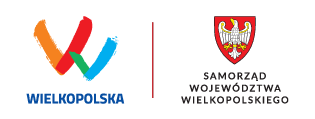 …………………………………Data i miejsce złożenia oferty(wypełnia organ administracji publicznej)………………………………… (pieczęć Oferenta)Oferta* / Korekta Oferty* (niepotrzebne skreślić)o dofinansowanie realizacji zadania z zakresu zdrowia publicznego pn.: „Upowszechnienie programów profilaktycznych z zakresu profilaktyki uzależnień ujętych w Systemie rekomendacji programów profilaktycznych i promocji zdrowia psychicznego, wśród podmiotów prowadzących Młodzieżowe Ośrodki Wychowawcze oraz Młodzieżowe Ośrodki Socjoterapii”.Informacje ogólnePodmiot wnioskującyAdres siedziby:Adres do korespondencji Nazwiska i imiona osób upoważnionych do reprezentowania podmiotu wraz z podaniem pełnionej funkcji i/lub pełnomocnictwaOsoba(-y) upoważniona(-e) do składania wyjaśnień dotyczących ofertyKoncepcja planowanych działańOgólne założeniaOpis założeń i sposobu realizacji projektuTermin i miejsce realizacji projektuHarmonogram działań w zakresie realizacji zadaniaPrzewidywana kalkulacja kosztówPrzewidywane źródła finansowania zadania publicznegoDodatkowe uwagi do kosztorysu (jeżeli dotyczy)Szczegółowy opis posiadanych zasobów rzeczowych wykorzystywanych do realizacji projektuNależy określić szczegółowo zasoby rzeczowe Oferenta, niezbędne do realizacji zadania, takie jak: lokal, sprzęt, materiały, inne zasoby.Informacja o zasobach kadrowych oferenta – kompetencje i zakres obowiązków kluczowych osób zapewniających prawidłowe wykonanie zadaniaW przypadku przyjęcia oferty do realizacji zmiany realizatorów mogą być dokonywane wyłącznie po pisemnym zgłoszeniu dokonywanych zmian i uzyskaniu akceptacji tej zmiany. Zmiana dotychczasowego realizatora może nastąpić wyłącznie na osobę posiadającą zbliżone kwalifikacje.Dotychczasowe doświadczenie w realizacji przedsięwzięć podobnych do przedmiotu zadaniaInne informacje, które mogą mieć znaczenie przy ocenie ofertyZAŁĄCZNIKI:  Aktualny odpis z odpowiedniego rejestru lub inne dokumenty informujące o statusie prawnym podmiotu składającego ofertę i umocowaniu osób go reprezentujących.Oświadczenie w zakresie, o którym mowa w art. 15 ust. 6 pkt. 2-5, w związku z art. 17 ust. 4 ustawy o zdrowiu publicznym.Oświadczenie o kwalifikowalności VAT zgodnie ze wzorem określonym w załączniku do ogłoszenia.Oświadczenie organizatora o posiadaniu kopii dokumentów z Krajowego Rejestru Karnego oraz z Rejestru Sprawców Przestępstw na Tle Seksualnym, poświadczających niekaralność kadry zaangażowanej w realizację zadania.Oświadczenie organizatora, że zgłoszony do realizacji program profilaktyczny z zakresu profilaktyki uzależnień ujęty został w Systemie rekomendacji programów profilaktycznych i promocji zdrowia psychicznego.Klauzula informacyjna dotycząca przetwarzania danych osobowych wskazanych w ofercie.Inne – wskazać jakie: ………………………………………………………………………………………………………………………Oświadczenia Oferenta  składane na potrzeby konkursu o udzielenie dofinansowania na realizację zadania z zakresu zdrowia publicznego na podstawie art. 15 ust. 6 pkt 2-5 w zw. z art. 17 ust. 4 ustawy z dnia 11 września 2015 r. o zdrowiu publicznym.Oświadczam, że:w stosunku do …………………………………… (wpisać nazwę podmiotu składającego ofertę) nie stwierdzono niezgodnego z przeznaczeniem wykorzystania środków publicznych;nie byłem(am) karany(a) za umyślne przestępstwo lub umyślne przestępstwo skarbowe oraz nie orzeczono wobec mnie zakazu pełnienia funkcji związanych z dysponowaniem środkami publicznymi;…………………………………………………… (wpisać nazwę podmiotu składającego wniosek) jest jedynym posiadaczem rachunku, na który zostaną przekazane środki, i zobowiązuje się go utrzymywać do chwili zaakceptowania rozliczenia tych środków pod względem finansowym i rzeczowym;kwota środków przeznaczona zostanie na realizację zadania zgodnie z ofertą i w tym zakresie zadanie nie będzie finansowane z innych źródeł;………………………………….. (wpisać nazwę podmiotu składającego wniosek)  jest podmiotem uprawnionym do składania wniosków w konkursie zgodnie z pkt. VII Ogłoszenia o konkursie tj. podmiotem, którego cele statutowe lub przedmiot działalności dotyczą spraw objętych zadaniami z zakresu zdrowia publicznego określonymi w art. 2 ustawy z dnia 11 września 2015 r. o zdrowiu publicznym;Jestem świadomy/a odpowiedzialności karnej za złożenie fałszywego oświadczenia. …………………………………………podpis osoby/osób upoważnionychdo reprezentacji oferentaOŚWIADCZENIE O KWALIFIKOWALNOŚCI PODATKU OD TOWARÓW I USŁUG………………………………………………………………………….., w związku z ubieganiem się (nazwa i adres oferenta)o dofinansowanie realizacji zadania publicznego pn.: „Upowszechnienie programów profilaktycznych z zakresu profilaktyki uzależnień ujętych w Systemie rekomendacji programów profilaktycznych i promocji zdrowia psychicznego, wśród podmiotów prowadzących Młodzieżowe Ośrodki Wychowawcze oraz Młodzieżowe Ośrodki Socjoterapii”,oświadcza, że : nie jest płatnikiem podatku VAT jest płatnikiem podatku VAT  i jednocześnie oświadcza, iż realizując wskazane w ofercie zadanie publiczne nie może odzyskać w żaden sposób poniesionego kosztu podatku od towarów i usług, którego wysokość została zawarta w kosztorysie realizacji zadania. Jednocześnie.................................................................................................................. zobowiązuje się                                               (nazwa oferenta)do zwrotu kwoty podatku od towarów i usług,  w części wydatkowanej z udzielonej dotacji, jeżeli zaistnieją przesłanki umożliwiające odzyskanie tego podatku....................................................................................................................................... zobowiązuje się                                              (nazwa oferenta)również do udostępniania dokumentacji finansowo-księgowej oraz udzielania uprawnionym organom kontrolnym, bądź osobom upoważnionym przez Zleceniodawcę, informacji umożliwiających weryfikację kwalifikowalności podatku od towarów i usług.			 ………………………………………..…Podpis osoby/osób upoważnionych do reprezentacji oferenta……………………………….(pieczęć oferenta)OświadczenieW związku z realizacją zadania publicznego pn.: „………………………………” informuję, że wszystkie osoby mające pełnić obowiązki związane z wychowaniem, edukacją, leczeniem lub opieką nad dziećmi i młodzieżą nie były karane za umyślne przestępstwo przeciwko życiu i zdrowiu, przestępstwo przeciwko wolności seksualnej i obyczajności, przestępstwo przeciwko rodzinie i opiece, z wyjątkiem przestępstwa określonego w art. 209 ustawy z dnia 6 czerwca 1997 r. - Kodeks karny, przestępstwo określone w rozdziale 7 ustawy z dnia 29 lipca 2005 r. o przeciwdziałaniu narkomanii oraz nie orzeczono wobec nich zakazu prowadzenia działalności związanej z wychowywaniem, leczeniem, edukacją małoletnich lub opieką nad nimi lub zakazu przebywania w określonych środowiskach lub miejscach, kontaktowania się z określonymi osobami, zbliżania się do określonych osób lub opuszczania określonego miejsca pobytu bez zgody sądu. Wiedzę powyższą powziąłem w sposób przewidziany w art. 92p pkt 8 ustawy z 7 września 1991 r. o systemie oświaty.Ponadto, potwierdzam fakt, iż jako pracodawca i organizator zadania, o którym mowa na wstępie, dochowałem obowiązku sprawdzenia, czy dane zatrudnianych lub dopuszczanych osób do pełnienia obowiązków, o których mowa powyżej, są zamieszczone w Rejestrze Sprawców Przestępstw na Tle Seksualnym (RSTPS), zgodnie z art. 21, w związku z art. 4 ust. 1 pkt 1 ustawy z 16 maja 2016 r. o przeciwdziałaniu zagrożeniom przestępczością na tle seksualnym.(Zgodnie z art. 23 ustawy z 16 maja 2016 r. o przeciwdziałaniu zagrożeniom przestępczością na tle seksualnym: każdy to dopuszcza do pracy lub do innej działalności związanej z wychowaniem, edukacją, wypoczynkiem, leczeniem małoletnich lub z opieką nad nimi osobę bez uzyskania informacji, o której mowa w art. 21 ust. 1, lub wiedząc, że dane tej osoby są zamieszczone w Rejestrze, podlega karze aresztu, ograniczenia wolności albo grzywny nie niższej niż 1.000 zł)......................., dnia ...................  roku                                 ......................................................                                                                                 /podpis osoby lub osób upoważnionych/………………………………………...( data i miejsce złożenia oświadczenia )…………………………………………Pieczęć OŚWIADCZENIEorganizacja pozarządowa*/podmiot*/jednostka organizacyjna* w okresie od ……. do……. planuje realizować zadanie publiczne pn.: ………….. z zakresu zdrowia publicznego w ramach ogłoszonego uchwałą nr …..…../2023 Zarządu Województwa Wielkopolskiego z dnia ……. lipca 2023 r., konkursu pn.: „Upowszechnienie programów profilaktycznych z zakresu profilaktyki uzależnień ujętych w Systemie rekomendacji programów profilaktycznych i promocji zdrowia psychicznego, wśród podmiotów prowadzących Młodzieżowe Ośrodki Wychowawcze oraz Młodzieżowe Ośrodki Socjoterapii”.Zaświadcza się, że zgłoszony do dofinansowania program profilaktyczny posiada aktualną 
i adekwatną do potrzeb wynikających z ogłoszonego konkursu rekomendację (tj. spełnia standardy uzasadniające do uznania go za program rekomendowany) w ramach Systemu rekomendacji programów profilaktycznych i promocji zdrowia psychicznego.W ramach ww. zadania organizacja pozarządowa*/podmiot*/jednostka organizacyjna* realizować będzie zagadnienia programu rekomendowanego pn.: …..(tu wpisać nazwę programu), autorstwa: ……Jego cel jest zbieżny z celem konkursu, ogłoszonego przez Zarząd Województwa Wielkopolskiego, tj.: ………………….………………………………………………………(podpis osoby/osób upoważnionychdo reprezentacji oferenta)Szanowni Państwo, w związku z przetwarzaniem Państwa danych osobowych zawartych w ofercie o dofinansowanie realizacji zadania informuję, że:	Administratorem danych osobowych jest Województwo Wielkopolskie z siedzibą Urzędu Marszałkowskiego Województwa Wielkopolskiego w Poznaniu przy al. Niepodległości 34, 61-714 Poznań.Państwa dane osobowe są przetwarzane w celach rozpatrzenia oferty o dofinansowanie realizacji zadania z zakresu zdrowia publicznego pn. „Upowszechnienie programów profilaktycznych z zakresu profilaktyki uzależnień ujętych w Systemie rekomendacji programów profilaktycznych i promocji zdrowia psychicznego, wśród podmiotów prowadzących Młodzieżowe Ośrodki Wychowawcze oraz Młodzieżowe Ośrodki Socjoterapii”, zawarcia i rozliczenia umowy, jak również w celach archiwalnych w interesie publicznym.Państwa dane osobowe przetwarzamy: w związku z zawarciem oraz wykonaniem umowy;w związku z wypełnieniem obowiązku prawnego ciążącego na administratorze tj. ustawy z dnia 27 sierpnia 2009 roku o finansach publicznych, ustawy z dnia 5 czerwca 1998 roku o samorządzie województwa , ustawy z dnia 14 lipca 1983 roku o narodowym zasobie archiwalnym i archiwach oraz rozporządzenia Prezesa Rady Ministrów z dnia 18 stycznia 2011 roku w sprawie instrukcji kancelaryjnej, jednolitych rzeczowych wykazów akt oraz instrukcji w sprawie organizacji zakresu działania archiwów zakładowych.W sprawach związanych z przetwarzaniem danych osobowych prosimy o kontakt z Inspektorem ochrony danych osobowych, Departament Organizacyjny i Kadr, Urząd Marszałkowski Województwa Wielkopolskiego w Poznaniu, al. Niepodległości 34, 61-714 Poznań, e-mail: inspektor.ochrony@umww.pl lub poprzez skrytkę ePUAP: /umarszwlkp/SkrytkaESP.Państwa dane osobowe będą przetwarzane przez okres 5 lat zgodnie z Instrukcją Kancelaryjną, licząc od roku następnego, w którym zakończono sprawę.Podanie danych osobowych jest warunkiem ustawowym oraz warunkiem zawarcia umowy a ich niepodanie skutkuje brakiem możliwości realizacji celów, dla których są gromadzone.Przysługuje Państwu prawo do usunięcia danych osobowych, w przypadku o którym mowa w pkt. 3a i 6 lub gdy dane są już niepotrzebne do przetwarzania danych.Przysługuje Państwu prawo do cofnięcia zgody na przetwarzanie danych osobowych, w przypadku o którym mowa w pkt. 3a i 6;Przysługuje Państwu prawo do przenoszenia danych, w przypadku o którym mowa w pkt. 3a oraz 6 i gdy dane te są przetwarzane w sposób zautomatyzowany;Przysługuje Państwu prawo do dostępu do danych osobowych, ich sprostowania lub ograniczenia przetwarzania;Przysługuje Państwu prawo do wniesienia sprzeciwu wobec przetwarzania w związku z Państwa sytuacją szczególną w przypadku o którym mowa w pkt 3b lub sprawowania władzy publicznej.Przysługuje Państwu prawo wniesienia skargi do organu nadzorczego.Dane osobowe będą ujawnianie:a) komisji konkursowej;b) podmiotom świadczącym usługi na rzecz administratora danych na podstawie zawartych umów dotyczących: serwisu i wsparcia systemów informatycznych, utylizacji dokumentacji niearchiwalnej, przekazywania przesyłek pocztowych.Państwa dane osobowe nie są przetwarzane w sposób zautomatyzowany w celu podjęcia jakiejkolwiek decyzji oraz profilowania.Dane osobowe nie są przekazywane poza Europejski Obszar Gospodarczy oraz do organizacji międzynarodowych.………………………………………………(data i podpis właściciela danych osobowych)Koszt całkowity projektu:Wnioskowana kwota:Nazwa podmiotu:Nazwa podmiotu:Forma prawna:Forma prawna:Numer w KRS, w innymRejestrze lub ewidencji :Numer w KRS, w innymRejestrze lub ewidencji :Numer w KRS, w innymRejestrze lub ewidencji :Data wpisu, rejestracji lub utworzeniaData wpisu, rejestracji lub utworzeniaData wpisu, rejestracji lub utworzeniaData wpisu, rejestracji lub utworzeniaNIP:REGON:Miejscowośćul.:województwo:kod pocztowy:poczta:tel.:e-mail:http://Miejscowośćul.:województwo:kod pocztowy:poczta:Imię i nazwisko:Funkcja:Imię i nazwisko:Funkcja:Imię i nazwisko:Funkcja:Imię i nazwisko:Funkcja:Imię i nazwisko:Imię i nazwisko:stanowisko:stanowisko:nr tel.:e-mail:e-mail:Imię i nazwisko:Imię i nazwisko:stanowisko:stanowisko:nr tel.:e-mail:e-mail:Lp.Nazwa działaniaTermin realizacji lub liczba dni realizacji123Lp.Nazwa działania wraz ze sposobem kalkulacji (częstotliwość, liczba)Ilośćjednostek
Rodzaj miaryKoszt jedn.Koszt jedn.Koszt całkowity 
w złKoszt wnioskowany 
w złFinansowe środki własne 
i z innych źródełPodatek od towarów i usługTAK / NIE 1234567891011121314Ogółem:Ogółem:Ogółem:Ogółem:Ogółem:Ogółem:Lp.Nazwa źródłaNazwa źródłaWartość1Koszt całkowity zadaniaKoszt całkowity zadaniazł2Wnioskowana kwota dotacjiWnioskowana kwota dotacji zł3Inne środki finansowe ogółem: (należy zsumować środki finansowe wymienione w pkt 3.1–3.3) Inne środki finansowe ogółem: (należy zsumować środki finansowe wymienione w pkt 3.1–3.3)  zł33.1 Środki finansowe własnezł33.2Środki finansowe z innych źródełzł33.2Nazwa podmiotu (-ów):……………………………………………………………………………………, ……………… zł……………………………………………………………………………………, ……………… zł……………………………………………………………………………………, ……………… złzł33.3Pozostałe zł4Udział innych środków finansowych w stosunku do wnioskowanej kwoty dotacji Udział innych środków finansowych w stosunku do wnioskowanej kwoty dotacji %Lp.Imię i nazwisko Zakres obowiązków 
i sposób zaangażowania przy realizacji wnioskuKompetencje i doświadczenie 
w wykonywaniu zadań będących przedmiotem konkursu1.2.Lp.Rok realizacjiNazwa projektu / zleceniaWysokość otrzymanego dofinansowania / wartość zlecenia (usługi)Źródło finansowania projektuKrótki opis projektu / zlecenia1.2.3.……………………………………………………………Pieczęć Oferenta ……………………………………………………………….Data i podpis osoby/osób upoważnionych do składania oświadczeń woli w imieniu OferentaOferent:Urząd Marszałkowski Województwa WielkopolskiegoDepartament Zdrowiaal. Niepodległości 3461-714 Poznań………………………………………………(pełna nazwa/firma, adres, w zależności od podmiotu: NIP/PESEL, KRS/CEiDG)reprezentowany przez:…………………………………………………imię, nazwisko, stanowisko/podstawa 
do reprezentacji………………………(miejsce i data)………………………………………pieczęć oferenta……………………………miejsce i data